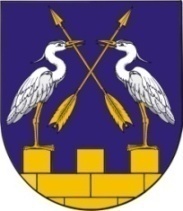 КОКШАЙСКАЯ СЕЛЬСКАЯ       МАРИЙ ЭЛ РЕСПУБЛИКЫСЕ         АДМИНИСТРАЦИЯ  ЗВЕНИГОВО МУНИЦИПАЛ                                            ЗВЕНИГОВСКОГО       РАЙОНЫН КОКШАЙСК           МУНИЦИПАЛЬНОГО РАЙОНА ЯЛ КУНДЕМ          РЕСПУБЛИКИ МАРИЙ ЭЛ АДМИНИСТРАЦИЙЖЕ                      ПОСТАНОВЛЕНИЕ 			                           ПУНЧАЛот  06 апреля 2020 года  № 56О внесении изменений в постановление Кокшайской сельской администрации от 30 января . № 12 «Об утверждении Административного регламента предоставления муниципальной услуги «Проведение аукциона по продаже земельного участка, находящегося в муниципальной собственности, аукциона на право заключения договора аренды земельного участка, находящегося в муниципальной собственности»В соответствии с Федеральным законом от 27 июля . 
№ 210-ФЗ «Об организации предоставления государственных 
и муниципальных услуг», Кокшайская сельская администрация ПОСТАНОВЛЯЕТ:1. Внести в Административный регламент предоставления муниципальной услуги «Проведение аукциона по продаже земельного участка, находящегося в муниципальной собственности, аукциона на право заключения договора аренды земельного участка, находящегося в муниципальной собственности», утвержденный постановлением Кокшайской сельской администрации от 30 января 2020 г. № 12, следующие изменения:1) в пункте 7 слова «Администрацией» заменить словами «Кокшайской сельской администрацией»;2) наименование раздела III изложить в следующей редакции;«III. Состав, последовательность и сроки выполнения административных процедур, требования к порядку их выполнения, в том числе особенности выполнения административных процедур в электронной форме, а также особенности выполнения административных процедур в многофункциональных центрах»;3) в пункте 44:а) абзаце третьем слова «/главному специалисту администрации» исключить;б) в абзаце пятом слово «рабочих» исключить;4) в абзаце втором пункта 46 слово «рабочих» исключить;5) в абзаце втором пункта 47 слово «рабочих» исключить;6) пункт 50 дополнить абзацем вторым следующего содержания:«В случае принятия решения о проведении аукциона Администрация организует проведение аукциона в соответствии с нормами статей 13.10-13.13 Земельного кодекса Российской Федерации.»;7) пункт 81 дополнить абзацем третьим следующего содержания;«Жалоба на решения и (или) действия (бездействие) Администрации, должностных лиц Администрации либо муниципальных служащих при осуществлении в отношении юридических лиц и индивидуальных предпринимателей, являющихся субъектами градостроительных отношений, процедур, включенных в исчерпывающие перечни процедур в сферах строительства, утвержденные Правительством Российской Федерации в соответствии с частью 2 статьи 6 Градостроительного кодекса Российской Федерации, может быть подана такими лицами в порядке, установленном статьей11.2 Федерального закона от 27 июля 2010 г. № 210-ФЗ «Об организации предоставления государственных и муниципальных услуг», либо в порядке, установленном антимонопольным законодательством Российской Федерации, в антимонопольный орган.»;8) наименование раздела V изложить в следующей редакции:«V. Досудебный (внесудебный) порядок обжалования решений 
и действий (бездействия) уполномоченного органа, многофункционального центра, организаций, указанных в части 1.1 статьи 16 Федерального закона, а также их должностных лиц, муниципальных служащих, работников».2. Настоящее постановление вступает в силу после его обнародования.Глава  Администрации                  		               П.Н.Николаев